		Lockdown Template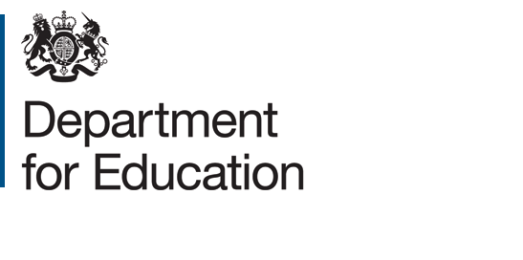 SignalsIncident Control Officers & Response TeamOther useful contacts:Alarm or signal for lockdown shelter[insert] Signal for stand down / all-clear[insert]RoleNameEmergency Contact NumberIncident Control OfficerDeputiesCommunications OfficerRooms most suitable for lockdown1 Classrooms 2 Hall3 Sports hall4 OfficesCommunication arrangementsWherever possible use silent communications and keep noise to a minimum especially if the intruders are close by. Make sure any communications devices are secure and cannot be intercepted.Two-way radiosClassroom telephonesMobile phonesInstant messaging / emailOther (TV’s / Whiteboards / etc)Alternative place of safety in the event that it is considered necessary to leave site (for example, partner school/college / leisure centre) must be pre-arranged.Alternative place of safety in the event that it is considered necessary to leave site (for example, partner school/college / leisure centre) must be pre-arranged.Name of venueType of venueContact name  Contact telephone numberUseful info such as distance from school, directions, capacity, opening hoursUseful info such as distance from school, directions, capacity, opening hoursUseful info such as distance from school, directions, capacity, opening hoursUseful info such as distance from school, directions, capacity, opening hoursUseful info such as distance from school, directions, capacity, opening hoursUseful info such as distance from school, directions, capacity, opening hoursUseful info such as distance from school, directions, capacity, opening hoursUseful info such as distance from school, directions, capacity, opening hoursNameEmergency Contact NumberAction PlanCompleted by (sign and time)Sound Alert - Activate lock-down procedures immediatelyDial 999Direct all children, staff, parents and signed in visitors to the nearest safe place (this may be dependent on what and where the risk is)Secure rooms and take action to increase protection from attack - Lock and barricade doors and windowsClose windows / blindsTurn off the lights, fans or mobile air conditioning units (this will reduce noise and the risk of exposure to any chemical/biological attack)Hide, sit on the floor under desks, and away from windowsStay as silent as possible - put any mobile devises to silent (consider writing / displaying instructions on whiteboards / TV's etc as long as it can’t be seen by the intruder)Ensure that students, staff and visitors are aware of an exit point in case the intruder does manage to gain accessIf possible, check for missing / injured students, staff and visitorsKeep doors and windows locked shut and remain inside until an all-clear has been given, or unless told to evacuate by the emergency services